PropoziceSoutěž je určena pro muže i ženy.
Soutěž je určena jen pro zdravotně a fyzicky způsobilé členy Jednotek sborů dobrovolných hasičů obcí a příslušníků Hasičských záchranných sborů krajů a zaměstnance Hasičských záchranných sborů podniků s platným osvědčením pro práci s dýchacím přístrojem, pro soutěžící s maskou. Soutěžící bez masky nemusí mít osvědčení pro práci s dýchacím přístrojem. Při požádání bude možno zapůjčit dýchací přístroj pro soutěžící bez masky. Soutěžící je povinen se prokázat průkazem že je členem SDH nebo HZS. Ženy se účastní kategorie bez masky.U členů 15 – 18 let je třeba souhlas zákonného zástupce.Pořadatelem soutěže jsou:

Sbor dobrovolných hasičů Javorník 79070 za přispění města Javorník a Olomouckého krajehttp://www.sdhjavornik.estranky.czfb železný hasič Javorník2. Místo, datum a hodina začátku soutěže:Sbor dobrovolných hasičů Javorník v Dittersdorfově  zahradě  14.9.2019  od 10.00 hod (dolní park Javorník).Startovné 150 Kč na osobu Všeobecná ustanovení:Prezentace závodníků:09:30 – 10:30 hodin
Seznámení s disciplínami včetně přípravy na start:  10:30 – 11:00 hodin
Start soutěže: 11:00 hodPodání přihlášek:
Do pěti dnů před zahájením soutěže na níže uvedenou adresu nebo e-mail jedná se pouze o přihlášku orientační pro pořadatele. Do originálu formuláře je nutno uvést jméno a příjmení závodníka, datum narození, název organizace, za kterou bude závodit, a v které kategorii chce soutěžící startovat. Vyplněný formulář s podpisem velitele je třeba odevzdat při prezentaci v den závodu. Nebo zaslat elektronicky.
Seznam adres k podání přihlášek. 
Vávra Milan tel. 724204295  email: sdhjavornik@email.cz nebo vavra.milan@seznam.cz http://www.sdhjavornik.estranky.czfb železný hasič JavorníkZdravotní zajištění a bezpečnostní opatření:
Zdravotní službu v místě soutěže zajišťuje pořadatel. Za zdravotní stav soutěžících odpovídá pořadateli vysílající organizace. Závodníci předloží u prezence „Čestné prohlášení o zdravotní způsobilosti k soutěži“ (formulář vyplní na místě). Pojištění soutěžících a ostatních účastníků soutěže pořadatel nezajišťuje. Každý soutěžící startuje na vlastní nebezpečí.4. Technická ustanovení
Soutěž je pojata jako modifikace disciplín T.F.A. (simulace zásahové činnosti v ochranném oděvu pro hasiče za použití kompletního dýchacího přístroje). Trať je postavena pro jednoho soutěžícího, soutěžící budou startovat postupně. Soutěž bude provedena podle Pravidel soutěží T.F.A. (http://www.tfa-czech.cz/pravidla-soutezi-v-disciplinach-tfa/)  Věkové kategorie soutěžících: A  – Masters (s maskou )
 B   – do 39 let bez masky,  C -  od 40 bez masky,    D - ženyTechnické prostředky (zajišťuje pořadatel):
• 4x hadice B 75, 2x plnoproudá proudnice B,
• 2x hadice B 75 + 1x přepravka,
• hammerbox nebo kolejnice se závažím + kladivo,
• 1x bariéra pro požární sport, žebřík
• 1x 50- 70kg figurína,
• 1 ks lešení + pracovní lano se závažím 25 kg, /15 kg
• pneumatika   průlez o průměru 58cm
• 2 ks kanystr cca 25 kg. /10 kg Předpokládaný časový harmonogram soutěže:
• 10.00 - 10:30 hodin – prezence,
• 10.30 - 11:00 hodin - všichni závodníci se seznámí s tratí, upřesnění pravidel,
• 11:00 - start prvního soutěžícího,
• max. 60 minut po skončení závodů - vyhlášení výsledků.Různé
• měření času –  el.časomírou, nebo stopkami
• informace o diskvalifikacích bude zveřejněna na průběžné výsledkové listině.Plánek závodní tratě je pouze orientační pořadatel může trať jakkoliv změnit jak délku trati, tak i pořadí překážek.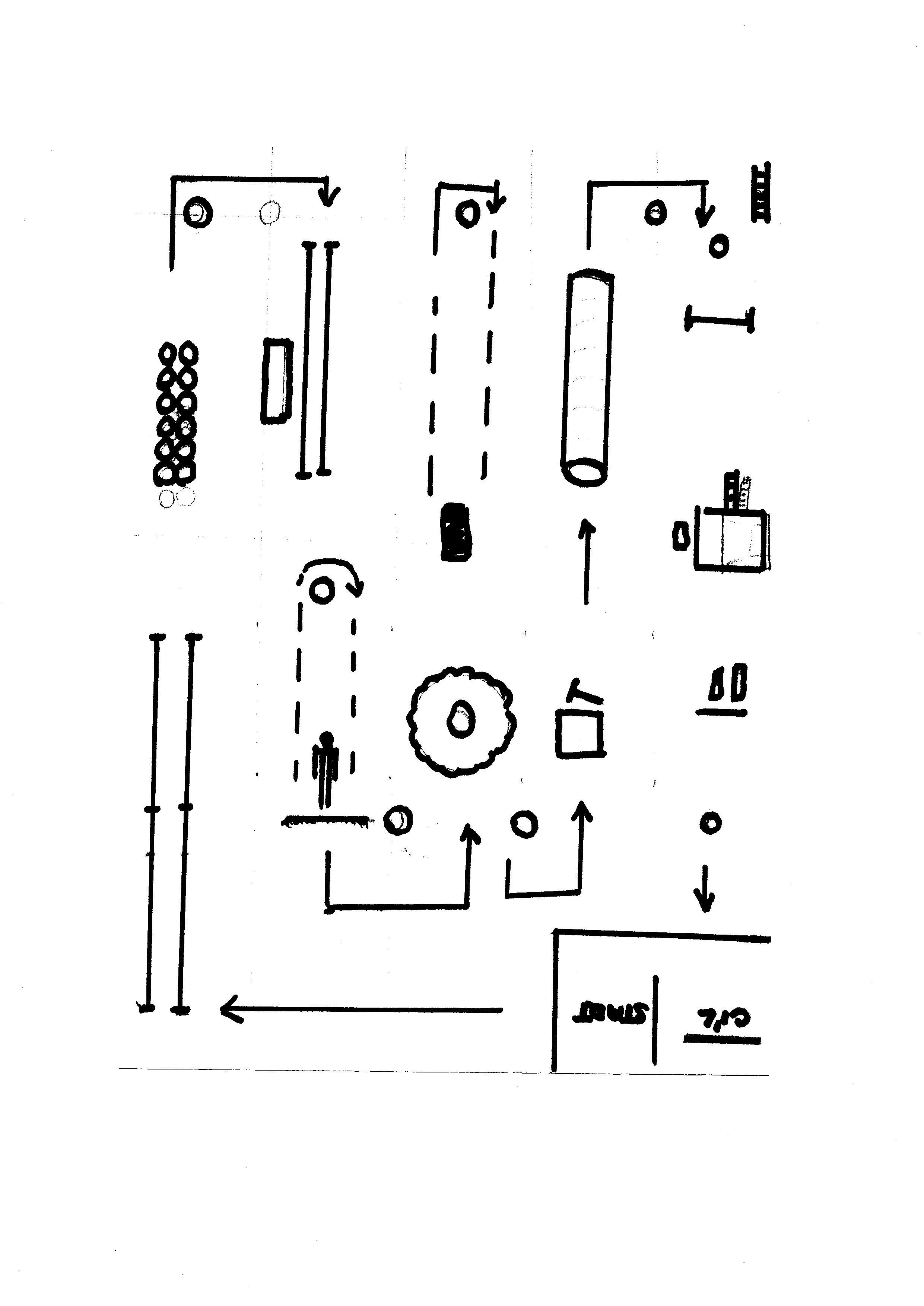 